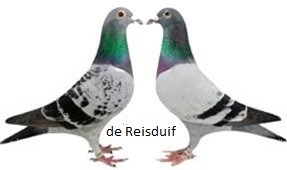 Uitslag Wedvlucht   1621   DE REISDUIF          SOMMELSDIJK          V23 Niergnies 10-06-2023   Los:07.15   Deelnemers:13   Duiven:260 Weer: Oosten wind   PLC Naam                  Afstand  AD/AP  Get Ring       Tijd     Snelheid   Punten   1 Cor en Yvonne Kleijn  190,681  54/20   46 2-8429768  09.56.30   1180,675  150,0   2 M.A.van Nimwegen      190,743   9/7     7 2-8430230  10.00.03   1155,654  148,3   3 P.van Moort           186,144  10/7     2 1-1164155  09.58.31   1138,346  146,6   4 M.A.van Nimwegen         2      9       3 0-7026275  10.03.59   1128,755  144,8   5 Cor en Yvonne Kleijn     2     54      37 1-1164387  10.04.09   1127,278  143,1   6 J.van Alphen          190,723  21/6     5 2-8429821  10.04.29   1125,319  141,4   7 Cor en Yvonne Kleijn     3     54      38 2-8429701V 10.05.11   1120,434  139,7   8 Cor en Yvonne Kleijn     4     54      17 1-1164380V 10.05.16   1119,886  137,9   9 J.de Blok             190,912  13/5     1 2-8429929  10.05.38   1118,834  136,2  10 Cor en Yvonne Kleijn     5     54       8 1-1164434  10.06.34   1111,400  134,5  11 P.G.van den Boogert   190,568  23/9    15 1-1164106V 10.07.42   1103,364  132,8  12 P.G.van den Boogert      2     23      20 2-8429992V 10.07.45   1103,045  131,0  13 M.A.van Nimwegen         3      9       5 2-8430231  10.09.46   1091,404  129,3  14 J.van Alphen             2     21       3 8-5126077  10.10.16   1088,186  127,6  15 P.van der Sluijs      190,397  18/7     9 0-1465662  10.10.24   1085,502  125,9  16 J.van Alphen             3     21      13 2-8429802V 10.10.43   1085,400  124,1  17 Cor en Yvonne Kleijn     6     54      47 2-8429725  10.10.58   1083,611  122,4  18 Appel Vis van Heemst  190,305  29/7    26 2-8429896  10.10.41   1083,226  120,7  19 J.van Alphen             4     21      12 2-8429859V 10.11.16   1082,014  119,0  20 J.de Blok                2     13       4 2-8429907  10.11.32   1081,442  117,2  21 P.van Moort              2     10       8 2-8430294  10.08.05   1075,431  115,5  22 C.Looy                190,438   8/4     3 0-1465312  10.12.31   1072,788  113,8  23 P.van Moort              3     10       5 9-1635827  10.08.37   1072,127  112,1  24 Cor en Yvonne Kleijn     7     54      20 2-7075423V 10.12.56   1071,634  110,3  25 H.Rosmolen            188,928  22/5    19 2-8430136  10.12.31   1064,286  108,6  26 P.G.van den Boogert      3     23      18 1-1164114V 10.14.39   1060,682  106,9  27 C.Looy                   2      8       5 0-1465311  10.15.11   1056,911  105,2  28 Appel Vis van Heemst     2     29       6 2-8429861V 10.15.46   1052,765  103,4  29 P.G.van den Boogert      4     23       5 1-1164116  10.17.00   1046,988  101,7  30 P.van der Sluijs         2     18      14 9-1636197  10.17.09   1045,276  100,0  31 Cor en Yvonne Kleijn     8     54      41 2-8429771  10.17.26   1045,201   98,3  32 Cor en Yvonne Kleijn     9     54       2 8-5114459V 10.17.28   1045,010   96,6  33 P.van der Sluijs         3     18      10 0-1465566  10.17.17   1044,511   94,8  34 M.A.van Nimwegen         4      9       6 2-7075413  10.18.04   1041,922   93,1  35 Cor en Yvonne Kleijn    10     54      28 2-8429741V 10.18.01   1041,869   91,4  36 H.Rosmolen               2     22      15 2-8430148  10.16.22   1041,694   89,7  37 J.de Blok                3     13       6 2-8429917  10.18.19   1041,425   87,9  38 Cor en Yvonne Kleijn    11     54      52 2-8446324  10.18.07   1041,300   86,2  39 M.A.van Nimwegen         5      9       2 2-7075407  10.18.35   1038,990   84,5  40 P.van der Sluijs         4     18       2 9-1636177  10.18.21   1038,434   82,8  41 J.de Blok                4     13       5 1-1164006  10.19.05   1037,087   81,0  42 P.van den Boogert     190,568  40/10   37 2-8429947  10.19.56   1030,382   79,3  43 P.van den Boogert        2     40      24 2-8430007V 10.20.04   1029,639   77,6  44 Cor en Yvonne Kleijn    12     54      11 0-1465849V 10.20.21   1028,754   75,9  45 Cor en Yvonne Kleijn    13     54      30 2-8429738V 10.20.23   1028,569   74,1  46 P.van der Sluijs         5     18      13 2-8430279  10.20.39   1025,569   72,4  47 H.Rosmolen               3     22       4 1-1164290  10.20.21   1019,307   70,7  48 M.A.van Nimwegen         6      9       9 2-7075415  10.22.12   1018,917   69,0  49 Cor en Yvonne Kleijn    14     54      29 0-1465901V 10.22.26   1017,320   67,2  50 J.de Blok                5     13      12 5-1670966  10.23.26   1013,147   65,5  51 H.Rosmolen               4     22       1 1-1164297  10.21.39   1012,207   63,8  52 Cor en Yvonne Kleijn    15     54      27 2-8429777V 10.23.46   1010,134   62,1  53 P.van den Boogert        3     40      30 2-8429958V 10.23.46   1009,459   60,3  54 P.van Moort              4     10       1 0-1465631  10.19.31   1008,796   58,6  55 P.G.van den Boogert      5     23       3 1-1164120  10.24.20   1006,439   56,9  56 P.G.van den Boogert      6     23      19 2-8429934V 10.24.28   1005,730   55,2  57 Cor en Yvonne Kleijn    16     54      50 2-8429763V 10.25.06   1003,049   53,4  58 P.van Moort              5     10       3 1-1164149  10.21.13    999,586   51,7  59 P.van den Boogert        4     40      16 2-8430028V 10.27.21    990,655   50,0  60 C.Looy                   3      8       4 0-1465313  10.27.20    990,145   48,3  61 P.van Moort              6     10       7 2-8430074  10.23.01    990,018   46,6  62 P.G.van den Boogert      7     23       8 0-1649061  10.28.47    983,329   44,8  63 Appel Vis van Heemst     3     29      18 2-8429863V 10.28.35    983,064   43,1  64 P.van den Boogert        5     40      17 1-1163962V 10.29.01    982,145   41,4  65 P.G.van den Boogert      8     23       9 2-8429969  10.29.09    981,472   39,7  66 J.van Alphen             5     21       6 2-8429839  10.29.21    981,336   37,9  67 M.A.van Nimwegen         7      9       1 1-1164213  10.29.47    979,250   36,2  68 P.van der Sluijs         6     18      11 0-1465586  10.29.28    979,072   34,5  69 P.van den Boogert        6     40      28 2-8430039V 10.29.46    978,364   32,8  70 P.van den Boogert        7     40       9 9-1636317  10.30.31    974,611   31,0  71 C.Looy                   4      8       8 2-8430211  10.30.47    972,697   29,3  72 Appel Vis van Heemst     4     29      20 2-8429866  10.31.04    970,613   27,6  73 Appel Vis van Heemst     5     29       1 1-1163913  10.31.09    970,201   25,9  74 Cor en Yvonne Kleijn    17     54      32 2-8429778V 10.32.02    967,754   24,1  75 P.van Moort              7     10       4 2-8430297  10.27.54    964,957   22,4  76 Cor en Yvonne Kleijn    18     54      33 1-1164383V 10.33.15    961,815   20,7  77 Cor en Yvonne Kleijn    19     54      53 0-1465912  10.33.19    961,492   19,0  78 P.van der Sluijs         7     18      17 1-1164495  10.33.46    957,892   17,2  79 P.van den Boogert        8     40      23 2-8429980V 10.34.15    956,351   15,5  80 H.Rosmolen               5     22      12 2-8430185  10.32.35    956,196   13,8  81 P.van den Boogert        9     40      39 2-8430010  10.34.41    954,276   12,1  82 Appel Vis van Heemst     6     29      13 0-1465227V 10.35.21    949,861   10,3  83 J.van Alphen             6     21       7 2-8429824  10.36.21    947,220    8,6  84 P.G.van den Boogert      9     23      12 2-8429981  10.36.23    946,220    6,9  85 Cor en Yvonne Kleijn    20     54       3 2-7075434V 10.36.37    945,755    5,2  86 P.van den Boogert       10     40      10 8-1067757  10.36.35    945,282    3,4  87 Appel Vis van Heemst     7     29      23 1-1163877  10.36.24    944,910    1,7De europot is gewonnen op prijs 9 J.de Blok wint € 13,--De "plus" bonnen zijn gewonnen op prijs 20 J. de Blok, prijs 47 H.Rosmolen en prijs 60 C.LooijDe prestatieprijs is gewonnen door Cor en Yvonne Kleijn (als eerste drie duiven op de uitslag) wint een "Graka"bon t.w.v. 10,--De ereprijzen zijn gewonnen op prijs 18 Appel Vis van Heemst wint € 5,-- geschonken door Joke van Nimwegen, de cake van Rien is gewonnen door P.van den Boogert op prijs 86De grootmeesters op Niergnies (V23)    				1 M.A.van Nimwegen         78.4   				2 P.van Moort              55.4   				3 J.de Blok                37.5   				4 C.Looy                   37.1   				5 Cor en Yvonne Kleijn     31.7   				6 P.G.van den Boogert      29.4   				7 P.van der Sluijs         29.3   				8 J.van Alphen             26.6   				9 H.Rosmolen               15.8  				10 Appel Vis van Heemst    11.5  				11 P.van den Boogert       10.1Grootmeesters Vitesse na 6 vluchten  				1 J.de Blok               320.8   				2 M.A.van Nimwegen        314.2   				3 C.Looy                  261.5   				4 P.van der Sluijs        249.7   				5 J.van Alphen            202.0   				6 P.van Moort             195.4   				7 Cor en Yvonne Kleijn    165.8   				8 P.G.van den Boogert     148.0   				9 H.Rosmolen               65.8  				10 Appel Vis van Heemst    62.7  				11 P.van den Boogert       60.7  				12 D.Maliepaard             9.3Stand Vitesse na 6 vluchten    Kampioenschap Onaangewezen                 Kampioenschap Aangewezen                                          1 Cor en Yvonne Kleijn    886.6            1 M.A.van Nimwegen        661.0   2 J.van Alphen            863.2            2 J.de Blok               650.7   3 M.A.van Nimwegen        845.0            3 Cor en Yvonne Kleijn    569.5   4 P.van der Sluijs        826.7            4 C.Looy                  514.0   5 J.de Blok               807.1            5 P.van der Sluijs        424.6   6 P.G.van den Boogert     802.8            6 J.van Alphen            422.7   7 C.Looy                  686.0            7 P.van Moort             406.6   8 H.Rosmolen              569.3            8 P.G.van den Boogert     380.8   9 P.van Moort             568.0            9 H.Rosmolen              217.5  10 P.van den Boogert       535.2           10 D.Maliepaard            207.9  11 Appel Vis van Heemst    508.6           11 P.van den Boogert       192.1  12 D.Maliepaard            300.9           12 Appel Vis van Heemst    111.1 Duifkampioenschap Vitesse na 6 vluchten    Plc Naam                 Ringnr       Pr   Punten    1 M.A.van Nimwegen     1-1164213     6    691.1    2 Cor en Yvonne Kleijn 8-5114459 V   5    649.7    3 P.van der Sluijs     0-1465662     6    644.6    4 J.van Alphen         2-8429821     6    634.3    5 J.de Blok            2-8429929     5    616.8    6 P.van der Sluijs     2-8434629     5    579.1    7 M.A.van Nimwegen     0-7026275     5    574.4    8 M.A.van Nimwegen     2-7075407     6    568.3    9 J.de Blok            6-1489405     5    565.3   10 P.G.van den Boogert  1-1164116     6    520.3